Researches on Christian Archaeology,Late Antiquity and Early Middle Ages2nd International conference of PhD studentsRome, 1st-3th February 2021PARTiCIPATION FORMResearches on Christian Archaeology,Late Antiquity and Early Middle Ages2nd International conference of PhD studentsRome, 1st-3th February 2021PARTiCIPATION FORMGeneral subjectspeechName and SurnameNationalityNationalityNationalityMobile Numbere-maile-maile-mailFirst year of PhDDate of PhD discussionDate of PhD discussionDate of PhD discussionTopic of PhD thesisTopic of PhD thesisTopic of PhD thesisTopic of PhD thesisResearch TutorInstitutionInstitutionInstitutionSpeech titleSpeech titleSpeech titleSpeech titleAbstract (maximum 300 words)Abstract (maximum 300 words)Abstract (maximum 300 words)Abstract (maximum 300 words)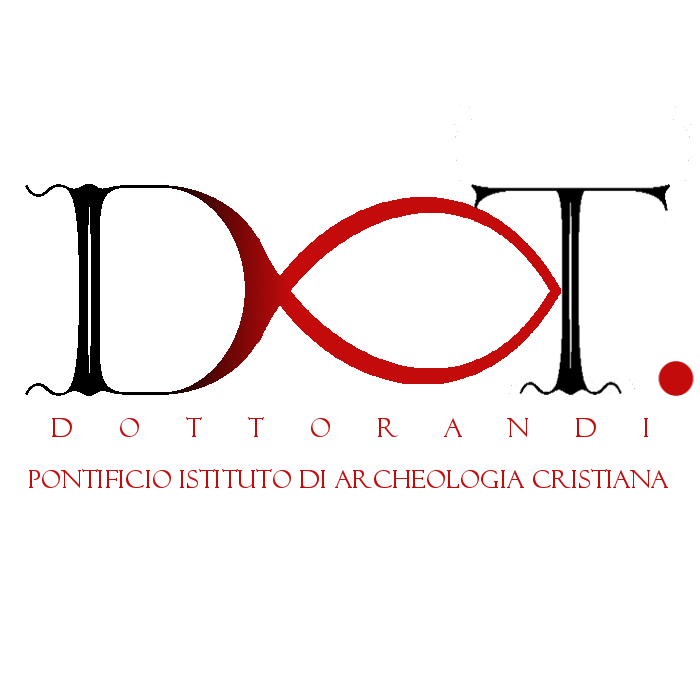 